Администрация муниципального образования «Город Астрахань»РАСПОРЯЖЕНИЕ20 Февраля 2021 года №  271-р«О временном ограничении дорожного движения на время проведения торжественных мероприятий, посвященных государственному празднику «День защитника Отечества»В соответствии с Федеральными законами «Об общих принципах организации местного самоуправления в Российской Федерации», «Об автомобильных дорогах и о дорожной деятельности в Российской Федерации» и о внесении изменений в отдельные законодательные акты Российской Федерации, «О безопасности дорожного движения», Законом Астраханской области «О случаях установления временных ограничения или прекращения движения транспортных средств по автомобильным дорогам регионального или межмуниципального, местного значения в границах населенных пунктов», постановлением Правительства Астраханской области от 16.03.2012 № 86-П «О Порядке осуществления временных ограничения или прекращения движения транспортных средств по автомобильным дорогам регионального или межмуниципального, местного значения в Астраханской области», Уставом муниципального образования «Город Астрахань», в связи с проведением торжественных мероприятий, посвященных государственному празднику «День защитника Отечества»:1. Ввести временное ограничение дорожного движения 23.02.2021 с 8:00 до 14:00 по ул. Советской от ул. В. Тредиаковского до ул. Коммунистической.2. Ввести временное ограничение остановки и стоянки частного автотранспорта 22.02.2021 с 20:00 до 08:00 23.02.2021 по ул. Советской от ул. В. Тредиаковского до ул. Коммунистической.3. Утвердить прилагаемую схему расположения технических средств организации дорожного движения на время проведения торжественных мероприятий, посвященных государственному празднику «День защитника Отечества».4. Управлению по коммунальному хозяйству и благоустройству администрации муниципального образования «Город Астрахань» в течение семи дней со дня принятия настоящего распоряжения администрации муниципального образования «Город Астрахань» направить его в адрес УГИБДД УМВД России по Астраханской области.5. Управлению информационной политики администрации муниципального образования «Город Астрахань» разместить настоящее распоряжение администрации муниципального образования «Город Астрахань» на официальном сайте администрации муниципального образования «Город Астрахань» и проинформировать население о принятом распоряжении администрации муниципального образования «Город Астрахань» в средствах массовой информации.6. Контроль за исполнением настоящего распоряжения администрации муниципального образования «Город Астрахань» возложить на начальника управления по коммунальному хозяйству и благоустройству администрации муниципального образования «Город Астрахань».Глава муниципального образования «Город Астрахань» М.Н. ПермяковаСхема расположения технических средств организации дорожного движения на время проведения торжественных мероприятий, посвященных государственному празднику «День защитника Отечества».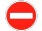 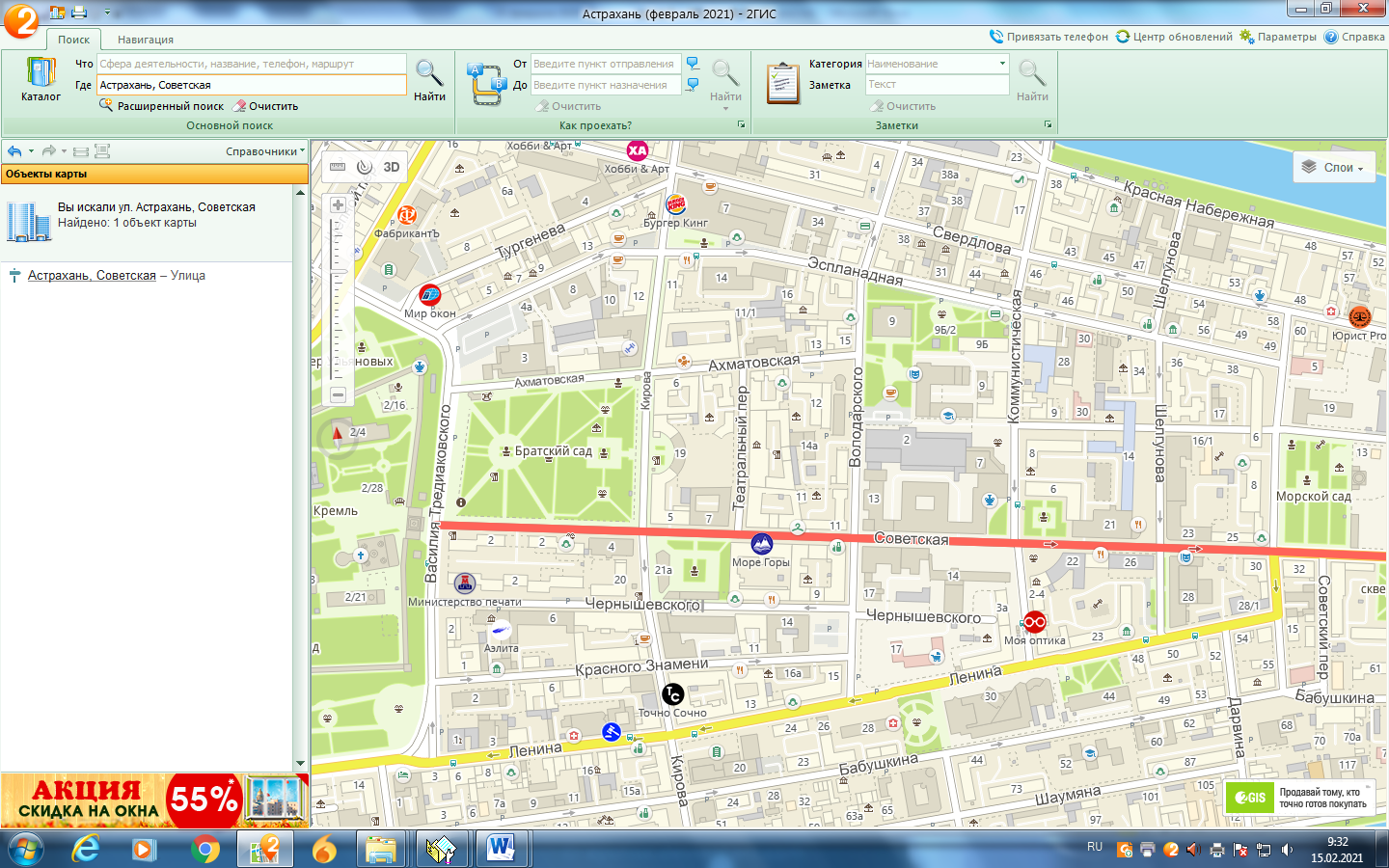 Начальник управления по коммунальному хозяйству и благоустройству администрации муниципального образования «Город Астрахань» ______________С.А. ДроновУтверждена распоряжением администрации муниципального образования «Город Астрахань»от___________№__________